Российская Федерация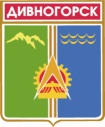 Администрация города ДивногорскаКрасноярского краяП О С Т А Н О В Л Е Н И Е 27.09.2018                      		г. Дивногорск 				     № 167 ПОб утверждении положения  о комиссии по делам несовершеннолетних и защите их правВ соответствии с Конституцией Российской Федерации, Федеральным законом от 24.06.1999 № 120-ФЗ «Об основах системы профилактики безнадзорности и правонарушений несовершеннолетних»,  Законом Красноярского края от 31.10.2002 № 4-608 «О системе профилактики безнадзорности и правонарушений несовершеннолетних», Федеральным Законом от 06.10.2003 № 131-ФЗ «Об общих принципах организации местного самоуправления в Российской Федерации», Законом Красноярского края от 26.12.2005 № 21-5589  «О наделении органов местного самоуправления муниципальных районов  и городских округов края государственными полномочиями по созданию и обеспечению деятельности комиссий по делам несовершеннолетних и защите их прав», Примерным положением о комиссии по делам несовершеннолетних и защите их прав, утвержденным постановлением Правительства Российской Федерации от 06.11. 2013  № 995, учитывая кадровые изменения  в администрации города  и ее структурных подразделениях, руководствуясь ст. 43 Устава города ПОСТАНОВЛЯЮ:1.  Утвердить положение о комиссии по делам несовершеннолетних и защите их прав  согласно «Приложению 1».2.  Утвердить состав комиссии по делам несовершеннолетних и защите их прав согласно «Приложению 2».3.   Признать утратившими силу  постановление администрации города  Дивногорска  от 17.06.2015  № 102 П «Об утверждении положения  о комиссии по делам несовершеннолетних и защите их прав».4.  Признать утратившими силу  постановление администрации города  от 31.01.2018 №12 П «Об утверждении состава  комиссии по делам несовершеннолетних и защите их прав».5. Постановление подлежит опубликованию в средствах массовой информации и размещению на официальном сайте администрации города Дивногорска в информационно - телекоммуникационной сети «Интернет».6. Постановление вступает в силу в день, следующий за днем его официального опубликования. 7. Контроль за исполнением настоящего постановления возложить на Первого заместителя Главы города Кузнецову М.Г.Исполняющий обязанностиГлавы города                                                                                    М.Г.Кузнецова       Приложение № 1 к постановлению                                                                                                           администрации города №167П  от 27.09.2018ПОЛОЖЕНИЕ О КОМИССИИ  ПО ДЕЛАМ НЕСОВЕРШЕННОЛЕТНИХ И ЗАЩИТЕ ИХ ПРАВМУНИЦИПАЛЬНОГО  ОБРАЗОВАНИЯ ГОРОД ДИВНОГОРСК1. ОБЩИЕ ПОЛОЖЕНИЯ1.1. Комиссия по делам несовершеннолетних и защите их прав                    МО г. Дивногорска (далее - Комиссия) является коллегиальным органом системы профилактики безнадзорности и правонарушений несовершеннолетних (далее - система профилактики) МО г. Дивногорска, обеспечивающим координацию деятельности органов и учреждений системы профилактики, направленной на предупреждение безнадзорности, беспризорности, правонарушений и антиобщественных действий несовершеннолетних, выявление и устранение причин и условий, способствующих этому, обеспечение защиты прав и законных интересов несовершеннолетних, социально-педагогической реабилитации несовершеннолетних, находящихся в социально опасном положении, выявление и пресечение случаев вовлечения несовершеннолетних в совершение преступлений и антиобщественных действий.1.2. В своей деятельности Комиссия руководствуется Конституцией Российской Федерации, федеральными законами и иными нормативными правовыми актами Российской Федерации, Красноярского края, а также настоящим Положением.1.3. Деятельность Комиссии основывается на принципах законности, демократизма, поддержки семьи с несовершеннолетними детьми и взаимодействия с ней, гуманного обращения с несовершеннолетними, индивидуального подхода к несовершеннолетним с соблюдением конфиденциальности полученной информации, государственной поддержки деятельности органов местного самоуправления и общественных объединений по профилактике безнадзорности и правонарушений несовершеннолетних, обеспечения ответственности должностных лиц и граждан за нарушение прав и законных интересов несовершеннолетних.1.4. Порядок рассмотрения Комиссией материалов (дел), не связанных с делами об административных правонарушениях, определяется законодательством Красноярского края, если иное не установлено федеральным законодательством.22. ЗАДАЧИ КОМИССИИ2.1. Предупреждение безнадзорности, беспризорности, правонарушений и антиобщественных действий несовершеннолетних, выявление и устранение причин и условий, способствующих этому.2.2. Обеспечение защиты прав и законных интересов несовершеннолетних.2.3. Организация социально-педагогической реабилитации несовершеннолетних, находящихся в социально опасном положении, в том числе связанной с немедицинским потреблением наркотических средств и психотропных веществ.2.4. Выявление и пресечение случаев вовлечения несовершеннолетних в совершение преступлений и антиобщественных действий, а также случаев склонения их к суицидальным действиям.3. ОСНОВНЫЕ НАПРАВЛЕНИЯ ДЕЯТЕЛЬНОСТИ КОМИССИИКомиссия по делам несовершеннолетних и защите их прав                               МО г. Дивногорска:3.1. Организует осуществление мер по защите и восстановлению прав и законных интересов несовершеннолетних, защите их от всех форм дискриминации, физического или психического насилия, оскорбления, грубого обращения, сексуальной и иной эксплуатации, выявлению и устранению причин и условий, способствующих безнадзорности, беспризорности, правонарушениям и антиобщественным действиям несовершеннолетних.3.2. Утверждает межведомственные программы и координирует проведение индивидуальной профилактической работы органов и учреждений системы профилактики в отношении несовершеннолетних и семей с несовершеннолетними детьми, находящихся в социально опасном положении, по предупреждению случаев насилия и всех форм посягательств на жизнь, здоровье и половую неприкосновенность несовершеннолетних, привлекает социально ориентированные общественные объединения к реализации планов индивидуальной профилактической работы и контролируют их выполнение.3.3. Участвует в разработке и реализации межведомственных программ, направленных на защиту прав и законных интересов несовершеннолетних, профилактику их безнадзорности, беспризорности, правонарушений и антиобщественных действий.3.4. Подготавливает совместно с соответствующими органами или учреждениями представляемые в суд материалы по вопросам, связанным с содержанием несовершеннолетних в специальных учебно-воспитательных 3учреждениях закрытого типа, а также по иным вопросам, предусмотренным законодательством Российской Федерации.3.5. Дают согласие на отчисление несовершеннолетних обучающихся, достигших возраста 15 лет и не получивших основного общего образования, организациям, осуществляющим образовательную деятельность.3.6. Дают при наличии согласия родителей (законных представителей) несовершеннолетнего обучающегося и органа местного самоуправления, осуществляющего управление в сфере образования, согласие на оставление несовершеннолетними, достигшими возраста 15 лет, общеобразовательных организаций до получения основного общего образования. Комиссии принимают совместно с родителями (законными представителями) несовершеннолетних, достигших возраста 15 лет и оставивших общеобразовательные организации до получения основного общего образования, и органами местного самоуправления, осуществляющими управление в сфере образования, не позднее чем в месячный срок меры по продолжению освоения несовершеннолетними образовательной программы основного общего образования в иной форме обучения и с согласия их родителей (законных представителей) по трудоустройству таких несовершеннолетних.3.7. Обеспечивает оказание помощи в трудовом и бытовом устройстве несовершеннолетних, освобожденных из учреждений уголовно-исполнительной системы либо вернувшихся из специальных учебно-воспитательных учреждений, а также состоящих на учете в филиале по                  г. Дивногорску ФКУ УИИ ГУФСИН России по Красноярскому краю, содействия в определении форм устройства других несовершеннолетних, нуждающихся в помощи государства.3.8. Применяет меры воздействия в отношении несовершеннолетних, их родителей или иных законных представителей в случаях и порядке, которые предусмотрены законодательством Российской Федерации и законодательством Красноярского края.3.9. Принимает решения на основании заключения психолого-медико-педагогической комиссии о направлении несовершеннолетних в возрасте от 8 до 18 лет, нуждающихся в специальном педагогическом подходе, в специальные учебно-воспитательные учреждения открытого типа с согласия родителей (законных представителей), а также самих несовершеннолетних в случае достижения ими возраста 14 лет.3.10. Принимает постановления об отчислении несовершеннолетних из специальных учебно-воспитательных учреждений открытого типа.3.11. Подготавливает и направляет ежегодно в срок не позднее 1 февраля года, следующего за отчетным периодом, в органы государственной власти Красноярского края и (или) орган местного самоуправления, комиссию по 4делам несовершеннолетних и защите их прав Красноярского края отчеты о работе по профилактике безнадзорности и правонарушений несовершеннолетних на территории г. Дивногорска.3.12. Рассматривает информацию (материалы) о фактах совершения несовершеннолетними, не подлежащими уголовной ответственности в связи с недостижением возраста наступления уголовной ответственности, общественно опасных деяний и принимает решения о применении к ним мер воспитательного воздействия или о ходатайстве перед судом об их помещении в специальные учебно-воспитательные учреждения закрытого типа, а также ходатайства, просьбы, жалобы и другие обращения несовершеннолетних или их родителей (законных представителей), относящиеся к установленной сфере деятельности комиссии.3.13. Рассматривает дела об административных правонарушениях, совершенных несовершеннолетними, их родителями (законными представителями) либо иными лицами, отнесенных Кодексом Российской Федерации об административных правонарушениях и законами Красноярского края к компетенции комиссий.3.14. Обращается в суд по вопросам возмещения вреда, причиненного здоровью несовершеннолетнего, его имуществу, и (или) морального вреда в порядке, установленном законодательством Российской Федерации.3.15. Вносит в суды по месту нахождения специальных учебно-воспитательных учреждений закрытого типа совместно с администрацией указанных учреждений представления:о продлении срока пребывания несовершеннолетнего в специальном учебно-воспитательном учреждении закрытого типа не позднее чем за один месяц до истечения установленного судом срока пребывания несовершеннолетнего в указанном учреждении;о прекращении пребывания несовершеннолетнего в специальном учебно-воспитательном учреждении закрытого типа на основании заключения психолого-медико-педагогической комиссии указанного учреждения до истечения установленного судом срока, если несовершеннолетний не нуждается в дальнейшем применении этой меры воздействия (не ранее 6 месяцев со дня поступления несовершеннолетнего в специальное учебно-воспитательное учреждение закрытого типа) или в случае выявления у него заболеваний, препятствующих содержанию и обучению в специальном учебно-воспитательном учреждении закрытого типа;о переводе несовершеннолетнего в другое специальное учебно-воспитательное учреждение закрытого типа в связи с возрастом, состоянием здоровья, а также в целях создания наиболее благоприятных условий для его реабилитации;о восстановлении срока пребывания несовершеннолетнего в специальном учебно-воспитательном учреждении закрытого типа в случае 5его самовольного ухода из указанного учреждения, невозвращения в указанное учреждение из отпуска, а также в других случаях уклонения несовершеннолетнего от пребывания в специальном учебно-воспитательном учреждении закрытого типа.3.16. Дает совместно с соответствующей государственной инспекцией труда согласие на расторжение трудового договора с работниками в возрасте до 18 лет по инициативе работодателя (за исключением случаев ликвидации организации или прекращения деятельности индивидуального предпринимателя).3.17. Участвует в разработке проектов нормативных правовых актов по вопросам защиты прав и законных интересов несовершеннолетних.3.18. Принимает постановления по вопросам, отнесенным к ее компетенции, обязательные для исполнения органами и учреждениями системы профилактики безнадзорности и правонарушений несовершеннолетних.3.19. В целях устранения причин и условий безнадзорности, беспризорности, правонарушений и антиобщественных действий несовершеннолетних, а также в целях устранения нарушений прав и законных интересов несовершеннолетних, выявленных при рассмотрении материалов на заседании комиссии в муниципальных образованиях, вносит в органы местного самоуправления и организации независимо от их организационно-правовой формы и формы собственности соответствующие представления.3.20. Должностные лица органов и организаций, указанных выше, в течение одного месяца со дня получения представления комиссии обязаны рассмотреть его и сообщить в комиссию о мерах, принятых по устранению нарушений прав и законных интересов несовершеннолетних.3.20. Постановление или представление, принятое комиссией в по рассмотренным материалам, может быть обжаловано лицом, в отношении которого оно было принято, его законными представителями, адвокатом, а также потерпевшим в образовавший данную комиссию орган, прокуратуру или суд.3.21. Постановление или представление комиссии в муниципальных образованиях может быть обжаловано в образовавший ее орган в течение десяти дней со дня получения копии соответствующего постановления либо представления.  3.22. Подача жалобы в указанный срок приостанавливает исполнение соответствующего постановления или представления.3.23. Обжалование постановления или представления комиссии в муниципальных образованиях в прокуратуру или суд осуществляется в соответствии с законодательством Российской Федерации.63.24. Осуществляет иные полномочия, установленные законодательством Российской Федерации или Красноярского края.4. ОРГАНИЗАЦИЯ РАБОТЫ КОМИССИИ4.1. В состав Комиссии входят председатель Комиссии, заместитель (заместители) председателя Комиссии, ответственный секретарь Комиссии, специалист Комиссии - инспектор по работе с детьми и члены Комиссии.4.2. Членами Комиссии могут быть руководители (их заместители) органов и учреждений системы профилактики, представители иных государственных (муниципальных) органов и учреждений, представители общественных объединений, религиозных конфессий, граждане, имеющие опыт работы с несовершеннолетними, депутаты соответствующих представительных органов, а также другие заинтересованные лица.4.3. Персональный состав Комиссии утверждается постановлением администрации г. Дивногорска.4.3.1. Председатель Комиссии:а) осуществляет руководство деятельностью Комиссии;б) председательствует на заседании Комиссии и организует ее работу;в) имеет право решающего голоса при голосовании на заседании Комиссии;г) представляет Комиссию в государственных органах, органах местного самоуправления и иных организациях;д) утверждает повестку заседания Комиссии;е) назначает дату заседания Комиссии;ж) дает заместителю председателя Комиссии, ответственному секретарю Комиссии, членам Комиссии обязательные к исполнению поручения по вопросам, отнесенным к компетенции Комиссии;з) представляет уполномоченным органам (должностным лицам) предложения по формированию персонального состава Комиссии;и) осуществляет контроль за исполнением плана работы комиссии, подписывает постановления Комиссии;к) обеспечивает представление установленной отчетности о работе по профилактике безнадзорности и правонарушений несовершеннолетних в порядке, установленном законодательством Российской Федерации и нормативными правовыми актами Красноярского края.4.3.2. Заместитель председателя Комиссии:а) выполняет поручения председателя Комиссии;б) исполняет обязанности председателя Комиссии в его отсутствие;в) обеспечивает контроль за исполнением постановлений Комиссии;г) обеспечивает контроль за своевременной подготовкой материалов для рассмотрения на заседании Комиссии.4.3.3. Ответственный секретарь Комиссии:7а) осуществляет подготовку материалов для рассмотрения на заседании Комиссии;б) выполняет поручения председателя и заместителя председателя Комиссии;в) отвечает за ведение делопроизводства Комиссии;г) оповещает членов Комиссии и лиц, участвующих в заседании Комиссии, о времени и месте заседания, проверяет их явку, знакомит с материалами по вопросам, вынесенным на рассмотрение комиссии;д) осуществляет подготовку и оформление проектов постановлений, принимаемых Комиссией по результатам рассмотрения соответствующего вопроса на заседании;е) обеспечивает вручение копий постановлений Комиссии;з) осуществляет иные полномочия в соответствии с должностной инструкцией.4.3.4. Члены Комиссии обладают равными правами при рассмотрении и обсуждении вопросов (дел), отнесенных к компетенции Комиссии, и осуществляют следующие функции:а) участвуют в заседании Комиссии и его подготовке;б) предварительно (до заседания Комиссии) знакомятся с материалами по вопросам, выносимым на ее рассмотрение;в) вносят предложения об отложении рассмотрения вопроса (дела) и о запросе дополнительных материалов по нему;г) вносят предложения по совершенствованию работы по профилактике безнадзорности и правонарушений несовершеннолетних, защите их прав и законных интересов, выявлению и устранению причин и условий, способствующих безнадзорности и правонарушениям несовершеннолетних;д) участвуют в обсуждении постановлений, принимаемых Комиссией по рассматриваемым вопросам (делам), и голосуют при их принятии;е) составляют протоколы об административных правонарушениях в случаях и порядке, предусмотренных Кодексом Российской Федерации об административных правонарушениях;ж) посещают организации, обеспечивающие реализацию несовершеннолетними их прав на образование, труд, отдых, охрану здоровья и медицинскую помощь, жилище и иных прав, в целях проверки поступивших в Комиссию сообщений о нарушении прав и законных интересов несовершеннолетних, наличии угрозы в отношении их жизни и здоровья, ставших известными случаях применения насилия и других форм жестокого обращения с несовершеннолетними, а также в целях выявления причин и условий, способствовавших нарушению прав и законных интересов несовершеннолетних, их безнадзорности и совершению правонарушений;з) выполняют поручения председателя Комиссии.84.4. Председатель Комиссии несет персональную ответственность за организацию работы Комиссии и представление отчетности о состоянии профилактики безнадзорности и правонарушений несовершеннолетних в соответствии с законодательством Российской Федерации и законодательством Красноярского края.4.5. Заседания Комиссии проводятся в соответствии с планами работы, а также по мере необходимости, но не реже двух раз в месяц и являются, как правило, открытыми.4.6. Заседание Комиссии считается правомочным, если на нем присутствует не менее половины ее членов. Члены Комиссии участвуют в ее заседаниях без права замены.4.7. На заседании Комиссии председательствует ее председатель либо по его поручению - заместитель председателя Комиссии или ее член.4.8. Решения Комиссии принимаются большинством голосов присутствующих на заседании членов Комиссии, которые имеют равное право голоса. В случае равенства голосов голос председательствующего является решающим.4.9. Протокол заседания Комиссии подписывается председательствующим на заседании Комиссии и секретарем заседания Комиссии.4.10. Решения Комиссии оформляются в форме постановлений, в которых указываются:а) наименование Комиссии;б) дата;в) время и место проведения заседания;г) сведения о присутствующих членах Комиссии;д) сведения об иных лицах, присутствующих на заседании;е) вопрос повестки дня, по которому вынесено постановление;ж) содержание рассматриваемого вопроса;з) выявленные по рассматриваемому вопросу нарушения прав и законных интересов несовершеннолетних (при их наличии);и) сведения о выявленных причинах и условиях, способствующих безнадзорности, беспризорности, правонарушениям и антиобщественным действиям несовершеннолетних (при их наличии);к) решение, принятое по рассматриваемому вопросу;л) меры, направленные на устранение причин и условий, способствующих безнадзорности, беспризорности, правонарушениям и антиобщественным действиям несовершеннолетних, которые должны предпринять соответствующие органы или учреждения системы профилактики;м) сроки, в течение которых должны быть приняты меры, направленные на устранение причин и условий, способствующих безнадзорности, 9беспризорности, правонарушениям и антиобщественным действиям несовершеннолетних.4.11. Постановления Комиссии направляются членам Комиссии, в органы и учреждения системы профилактики и иным заинтересованным лицам и организациям.4.12. Постановления, принятые Комиссией, обязательны для исполнения органами и учреждениями системы профилактики.4.13. Органы и учреждения системы профилактики обязаны сообщить Комиссии о мерах, принятых по исполнению постановления, в указанный в нем срок.4.15. Постановление Комиссии может быть обжаловано в прокуратуру или суд в порядке, установленном законодательством Российской Федерации.Приложение № 2  к постановлению                                                                                                    администрации города  №167п  от 27.09 .2018СОСТАВКомиссии по делам несовершеннолетних и защите их прав г. ДивногорскаКузнецова Марина Георгиевна 	- Первый заместитель Главы города,  председатель комиссииКабацура Галина Васильевна 	-  начальник отдела образования администрации города, заместитель председателя комиссииМурашева Юлия Анатольевна	-      главный специалист, ответственный секретарь комиссии по делам несовершеннолетних и защите их правЧлены комиссии: Акимова Наталья Сергеевна	 - заведующая амбулаторно-педиатрическим  отделением  КГБУЗ «Дивногорской межрайонной больницы»Булгакова Наталья Викторовна	- руководитель управления по социальной защите населения администрации городаЗенченко Лариса Николаевна	-  заместитель директора по учебно-воспитательной работе Дивногорского  гидроэнергетического техникума             им. А.Е. Бочкина (по согласованию Склярова И.В. 	-  директор КГКУ «Центр занятости населения города Дивногорска» (по согласованию)Глухарева Мария Дмитриевна	-  инспектор филиала по   г. Дивногорску ФКУ УИИ ГУФСИН России по Красноярскому краю, (по согласованию)Калинин Николай Владимирович	- начальник отдела физической культуры, спорта и молодежной политики администрации  городаКорабельников Владимир Николаевич	 -  директор КГБУ СО Центра помощи семье и детям "Дивногорский" (по согласованию)Коршунова Светлана Петровна	-     заместитель  начальника ОУУП и ДН ОП №13 МУ МВД России «Красноярское», подполковник полиции   (по согласованию)Сиделева Наталья Петровна 	- руководитель  территориальной  психолого-медико-педагогической комиссииЦиулина Зоя Прокофьевна	- ведущий специалист по вопросам опеки и попечительства, отдела образования администрации города ЧикуноваОльга Вячеславна	-  депутат  Дивногорского Совета депутатов (по согласованию) Шошина Елена Васильевна	     - начальник отдела культуры администрации городаЮшков Михаил Сергеевич.                        -  и.о. руководителя следственного отдела по городу Дивногорск Главного следственного управления Следственного комитета Российской Федерации по Красноярскому краю, старший лейтенант  юстиции Юшкова Надежда Юрьевна 	- директор Муниципального  автономного  учреждения  «Молодежный центр «Дивный»